iMacGood morning, ladies and gentlemen. Welcome to this presentation of iMac. It is a pleasure to present this incredible product. This is the latest computer created by the Apple Company.Let's look at its special features...IMac is a computer with a slim and stylish design. It offers the most advanced technologies for its screen, processor, graphics and storage. The colour of iMac is silver with a black trim to the edges of the screen and with the logo of the company which produces it.The screen is LED backlit with IPS technology and the processor is Intel core a 1,6 GHz.This product has a video camera up to 3840x2160 pixels and the density is so high that photos and images are even more spectacular.Its operating system is iOS, which is the most advanced system in the world.Its data storage is expandable from 8GB to 16 GB and the target market is business professionals.IMac uses the latest technology and features connections by using Bluetooth wireless and Wi-Fi. The four USB ports are perfect for connecting all devices you need: printers, video devices, and more.By using the new iMac you can create  and have fun. You also have fantastic apps to send emails and messages, to surf the net and make video calls with anyone you like!It is easy to learn to use this new computer. It is suitable for the whole family and businessmen.Well, I hope you enjoyed the presentation. Its price ranges  from 1279 € to 1729 €, but there are also less expensive models. If you buy it now, you get a free gadget!On the desk, next to the door, you will find brochures with full technical specifications and details.Thank you very much for listening. Now, are there any questions?Virginia Basili 5 AR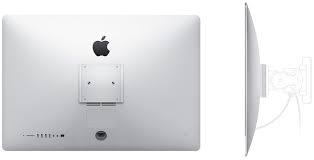 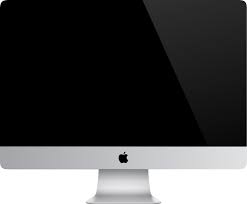 